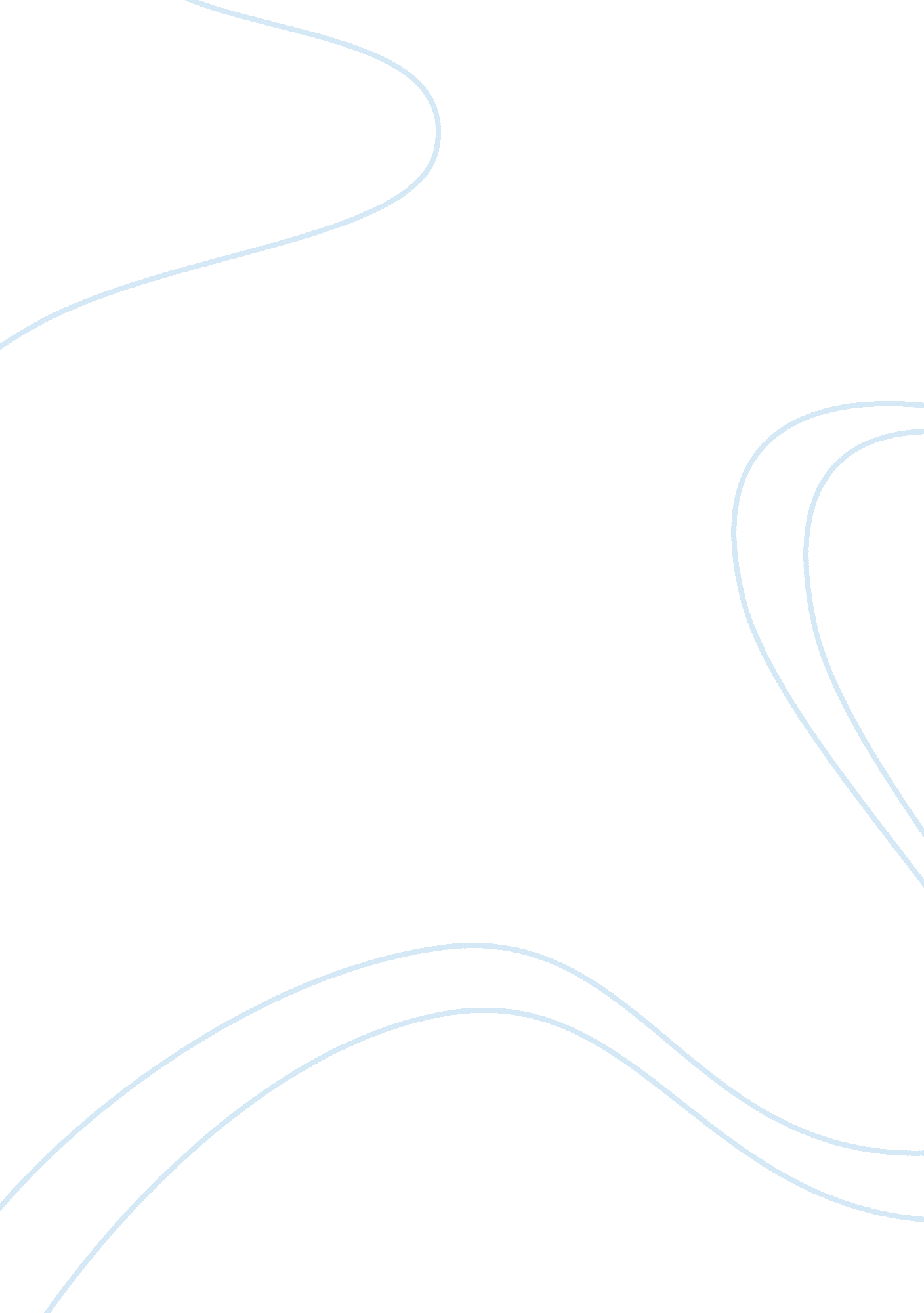 1950's sitcomHistory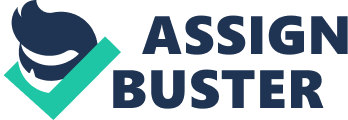 Issues Facing America in The 1950s Issues Facing America in The 1950s America is one of the first leading and developing nations in the world. Nowadays, the inhabitants of American are the African Americans and the whites Americans and other minor compositions. America has undergone revolution to reach its current state. Dating back in the 1950’s, America was effected by so many events that either led to rise or downfall economically, socially or politically. Some of the problems that faced Americans in the 1950s include; discrimination, racism, religion, dictatorship and economic inflation among others (May, 2008). The major problems experienced that this paper seeks to explore include the post war period, civil rights movements and revolution. 
In the 1950s, America experienced real effects of post wars and one such effect was the speedy economic growth. The effects emerged as a result of the wars that they were involved in and the wars included the cold war and World War 2. The war involved the United States nations and the Soviet Union. The wars were as a result of the nations struggling to gain power and be on the leading. These two wars, through unfolding events deteriorated, that is, after World War 2, America started experiencing a remarkable economic expansion (May, 2008). The level of employment went up. Before, women were major providers for their homes; this is because their partners left to fight for the nations. The post war period brought about the reoccurrence of prosperity and the American states, formerly known as the United States of American, acquired a position of the wealthiest nation in the world. The economic growth of the United States was due to several outnumbered sources. The Americans attained mortgages in their new suburbs, they got new cars and they used their leisure and talents to the maximum. Due to this, the population in several districts in the United States increased incredibly. 
Rise in the United States economy after the post war boom led to discrimination, segregation and conflicts to the non-whites. The non-whites were discriminated in job positions, education and housing. The rights that were being granted to the white Americans were denied to them (May, 2008). The white Americans had privileges, they included; voting rights, immigration, getting loans and land acquisition. This discrimination made the Africans to be treated as slaves. The immigrants to the America suffered xenophobic segregations and ethnicity. This discrimination and racism was beyond comprehension, furthermore, no one was in authority to forward their grievances. This brought about civil rights movements and activism amongst the Black Americans. Civil activist like Martin Luther king came up to fight for the rights of the Black Americans (May, 2008). This slave and racial discrimination era and its end were of great significance. Socially, we find that the blacks were accepted and regarded as equals. They actively participated in events. The Americans offered the Black Americans free scholarship. This brought about mutual relationship between nations hence trade between nations became successful. 
In the 1950s Americans started to be in the revolution stage. The revolution was in terms of advancement in technology. The numbers of cars in the state were becoming outnumbered. They were also able to scrap the older cars and come up with new models. In 1951, television sets were introduced in the American market and several sets were sold to the populace. Before the introduction of TV sets the American population was so much in the dark, their relationship with this gadget could be described as passive. With the introduction of these TV sets; the public got more conversant with security, political and economic issues (May, 2008). 
The Americans have undergone political, economic and social changes in their life history. Discrimination and racism era has created a great impact to the Americans. The United States of America is a nation that is now composed of many ethnic groups. It has advanced technologically and it’s a nation that is well known due to its abundances in wealth. 
References 
May, E. T. (2008). Homeward bound: American families in the cold war era. Basic Books. 